PRIJEDLOG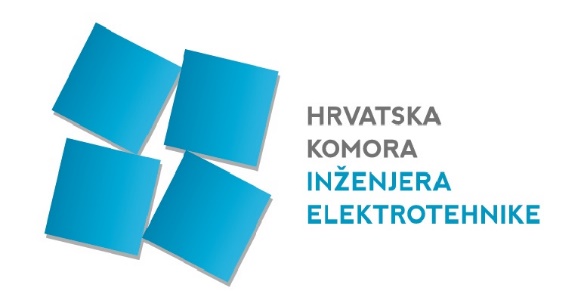 Klasa.Urbroj:Zagreb, 23. prosinca 2020. godineNa temelju članka 11. stavka 1. točke 2. Statuta Hrvatske komore inženjera elektrotehnike (Narodne novine, broj 137/15, 35/19 i 129/19), Skupština Hrvatske komore inženjera elektrotehnike na 8. sjednici, održanoj pisanim putem od 18. prosinca 2020. do 23. prosinca 2020. godine, donijela je PROGRAM RADA ZA 2021. GODINUHRVATSKE KOMORE INŽENJERA ELEKTROTEHNIKEPoštovane kolegice i kolege, poštovani članovi Skupštine Hrvatske Komore inženjera elektrotehnike,Ovaj plan rada usvajamo nakon godine provedene u specifičnim i kriznim uvjetima izazvanim pandemijom virusom COVID 19, što je uveliko utjecalo na rad Hrvatske komore inženjera elektrotehnike, kao i svih članova Komore. Budući da pandemija COVID -19 još uvijek traje, bez ikakvih naznaka da istoj dolazi kraj, plan je napravljen kao za najnormalnije uvjete, ali će se provoditi onako kako bude nalagala trenutna epidemiološka situacija tijekom 2021. godine.Što se tiče plana rada Komore navest ću ukratko za svako tijelo  i povjerenstvo Komore plan rada.PLAN ODRŽAVANJA SKUPŠTINE HRVATSKE KOMORE INŽENJERA ELEKTROTEHNIKE U sljedećoj 2021. godini predviđene su tri redovne Skupštine Hrvatske komore inženjera elektrotehnike.Prva sjednica Skupštine bi se održala u ožujku 2021. godine, na kojoj bi se raspravio  i usvojio realizirani Plan prihoda i rashoda Komore za 2020. godinu, kao i izvješće o radu Komore za 2020. godinu. Druga sjednica Skupštine, koja bi bila tematska, a održala bi se u lipnju 2021. godine, na kojoj bi se raspravilo stanje u Komori te usvojile smjernice o daljnjem djelovanju tijela i članova Komore.Treća sjednica Skupštine Komore održat će se u prosincu 2021. godine, na kojoj će se usvojiti Plan prihoda i rashoda Komore za 2022. godinu i Program rada Komore za 2022. godinu.Po potrebi će se održati izvanredne sjednice Skupštine Komore.PLAN ODRŽAVANJA SJEDNICA UPRAVNOG ODBORA HKIESjednice Upravnog odbora održavat će se kao redovne, u pravilu jedan put mjesečno, prema planu rada UO Komore, koji će se usvojiti u siječnju 2021. godine.Sjednice će se, u većini slučajeva, održavati u Zagrebu, ali se planira održati po jednu sjednicu UO Komore i u sjedištima ostala četiri Područna odbora, tako da će se Upravni odbor jednom na godinu održati u Splitu, Rijeci, Osijeku i Varaždinu. Prilikom održavanja sjednice Upravnog odbora izvan Zagreba organizirat će se Zbor dotičnog područnog odbora i prigodno stručno predavanje, a sve u cilju stalnog stručnog usavršavanja i upoznavanja članova Komore s radom tijela Komore.U slučaju potrebe održat će se izvanredne sjednice UO HKIE dopisnim putem elektroničkom poštom.PLAN RADA PODRUČNIH ODBORA Ovdje ne bih iznosio pojedinačne planove rada pojedinog Područnog odbora, koji su razmotreni i odobreni na sjednici Upravnog odbora Komore već bih naglasio da će se aktivnosti pojedinog Područnog odbora svoditi na sljedeće: održavanje sastanaka članova Vijeća PO, po mogućnosti rotirati domaćinstvo županije, održavanje Zbora područnog odbora, termini će se dogovarati u dogovoru s predsjednikom i tajništvom HKIE,održavanje stručnih predavanja ili okruglih stolova, teme će se odabrati u dogovoru s Povjerenstvom za trajno stručno usavršavanje i Upravnim odborom Komore, uspostavljanje i održavanje suradnje s Vijećima Područnih odbora ostalih strukovnih Komora,organizacija stručnih putovanja koja nisu u organizaciji Hrvatske komore inženjera elektrotehnike već u organizaciji drugih strukovnih Komora,suradnja s tijelima Komore i provođenje odluka tijela Komore,suradnja s obrazovnim ustanovama i tijelima lokalne uprave na području Područnog odbora,suradnja s drugim strukovnim Komorama i obrazovnim institucijama koje djeluju na području pojedinog Područnog odbora,izvještavanje članova o radu Komore, važnim događajima, poticanje članova na aktivno sudjelovanje u radu Komore, prikupljanje primjedbi i prijedloga članova.
PLAN RADA POVJERENSTVA ZA FINANCIJE I OBVEZATNO OSIGURANJE OD PROFESIONALNE ODGOVORNOSTIPovjerenstvo planira u svojem djelokrugu:razmatrati prihode i rashode (na mjesečnoj bazi) i sudjelovati u izradi godišnjeg plana financijskog poslovanja,razmatrati financijsko poslovanje i sudjelovati u pripremi godišnjih financijskih izvješća,davati prijedloge i mišljenja u vezi s poboljšanjem financijskog poslovanja,izrađivati planove nabave i pratiti i kontrolirati nabavu opreme i usluga,pripremati postupak nabave opreme i pripremati postupak ugovaranja usluga,kontrolirati nabavu opreme, potrošnog materijala i usluga,pratiti prihode i primitke, pratiti rashode i izdatke, kontrolirati namjensko trošenje sredstava proračuna,sudjelovati u radu po pitanjima kolektivnog osiguranja članova Komore, pripremati postupak ugovaranja polica osiguranja,predlagati standardizaciju informatičkog sustava u poslovnim procesima izvješćivanja i praćenja prihoda i rashoda,ostale poslove po naputku Upravnog odbora i u suradnji s drugim povjerenstvima i tijelima.PLAN RADA POVJERENSTVA ZA MEĐUNARODNU SURADNJU Povjerenstvo planira u svojem djelokrugu:održavati stalnu suradnju s drugim stranim komorama radi razmjene iskustava,za predsjednika Komore pripremati materijale vezane uz sastanke na međunarodnoj razini,pratiti rad međunarodnih udruženja u djelatnosti graditeljstva i o njima izvješćivati sva tijela Komore i sve članove Komore,pripremati održavanje međunarodnih sastanaka vezanih uz djelovanje Komore koji se održavaju u Republici Hrvatskoj, pratiti izmjene i dopune smjernica i preporuka u Europskoj uniji te surađivati s mjerodavnim ministarstvima,obavljati i druge poslove po dogovoru s Predsjednikom Komore.
U 2021. godini, ukoliko epidemija s COVID-19 prođe, povjerenstvo planira uspostaviti kontakte s nekoliko udruga vezanih uz Komoru iz EU, na razmjeni iskustava i smjernica daljnjeg organiziranja rada Komore prema europskim smjernicama. Povjerenstvo planira održati suradnju s komorama s prostora bivše države, ali glavne aktivnosti se žele usmjeriti na upoznavanje sa strukovnim udrugama članicama EU.U planu je i posjet nekom strukovnom sajmu, konferenciji ili forumu vezano za elektrotehničku struku, kao i posjet nekoj od komora članica Europske unije.PLAN RADA POVJERENSTVA ZA INTERNETSKU STRANICU, GLASILO I IZDAVAŠTVOPovjerenstvo će se sastajati svaka tri mjeseca, dok će se elektroničkim putem rješavati jednostavnije obaveze (izrada newslettera, kreiranja sadržaja web stranice). Organizaciju sastanaka i obveze članova priprema predsjednik Povjerenstva. Za svakodnevni pregled i kontrolu sadržaja stranice, zadužena je administrativna služba Komore. Povjerenstvo će uređivati vijesti koje se objavljuju na stranici, sadržaj vijesti generira se sa sjednica: skupštine HKIE, Upravnog odbora, svih povjerenstva Komore, tijela Područnih odbora, uz pomoć administrativne službe Komore. Newsletter će se objavljivati po potrebi, bez vremenskog ograničenja, kao pregled najvažnijih i interesantnih vijesti.Priprema, administrativna pomoć, sve informacije te sve vijesti i zaključci u vezi kongresa Dana inženjera elektrotehnike 2021. će se objavljivati i pripremati u posebnoj rubrici internetske stranice.Povjerenstvo će dalje raditi na ažuriranju internetske stranice sadržajno i oblikovno, u cilju da stranica bude preglednija i pristupačnija članovima.Na stranici HKIE u zaštićenom formatu pripremit će se objavljivati novoizrađene upute za projektiranje, kako bi materijali bili dostupni članovima, a također u cilju otvaranja šire rasprave i kontinuirane dorade uputa.Na stranici Komore, u zaštićenom formatu, pripremit će se seminari koji će se održavati on-line putem platforme Vimeo.Povjerenstvo će, i nadalje, pratiti implementacije primjene elektronskog potpisa te će ažurirati rubrike zakona i propisa.Sve dopune i dorade na stranici će i dalje obavljati tvrtka Saguaro info d.o.o. Povjerenstvo će pripremiti i urediti glasilo broj 12, koje se očekuje u ožujku 2021. godine.PLAN RADA POVJERENSTVA ZA ZAKONODAVSTVO I SURADNJU S MINISTARSTVIMAOsnovna zadaća povjerenstva je davanje mišljenja i prijedloga u svezi sa zakonskim prijedlozima te ostalim aktima mjerodavnih ministarstva i drugih tijela državne vlasti.Također, povjerenstvo raspravlja i daje mišljenja o aktima Komore i prijedlozima koji se donose na Skupštini Komore, daje prijedloge tumačenja odredbi Statuta Komore, poslovnika o radu tijela Komore, pravilnika, odluka i pojedinačnih akata, te daje mišljenje o usklađenosti  pojedinih akata Komore sa Statutom Komore.Budući je, skoro cijela 2020. godina, protekla u kriznim uvjetima izazvanim pandemijom virusom COVID 19, velika većina plana za 2020. godinu nije realizirana te se isti nerealizirani plan prebacuje u sljedeću godinu.Plan rada povjerenstva u 2021 godini je sljedeći:suradnja u izradi izmjena i dopuna Pravilnika o izborima HKIE,suradnja u izradi Pravilnika o nagradama i poticanju izvrsnosti,suradnja u izradi Pravilnika o dodjeli novčane pomoći članovima HKIE,suradnja u izradi Pravilnika o vijećima područnih odbora HKIE,suradnja u izradi izmjena i dopuna Kodeksa HKIE,izrada izmjena i dopuna Tehničkog propisa za niskonaponske instalacije i upućivanje u proceduru u ministarstvo,ostali poslovi po naputku UO i Skupštine HKIE,razrada prijedloga poboljšanja stanja elektrotehničke struke i upućivanje u nadležna ministarstva,suradnja s ostalim povjerenstvima oko izrade stručne literature Komore te javnog rada Komore,BIM smjernice, upute za projektiranje, nadzor i izvođenje te Pomoć kod izrade popisa važećih propisa za članove HKIE, kao i aktivna suradnja s tijelima državne vlasti oko izrada zakona koji utječu na rad članova HKIE.PLAN RADA POVJERENSTVA ZA NADZOR NAD RADOM ČLANOVA KOMOREPovjerenstvo će u 2021. godini obavljati redoviti stručni nadzor nad radom ovlaštenih inženjera, inženjera gradilišta i voditelja radova, temeljem godišnjeg plana nadzora za 2021. godinu.Osim toga, Povjerenstvo u 2021. planira provoditi slijedeće poslove:održavanje sjednica Povjerenstva, moguće i dopisnim putem, minimalno jednom tromjesečno, a po potrebi češće, donošenje liste članova Komore nad kojima će se provoditi nadzor, analiza i usuglašavanje postupanja i rada provoditelja stručnog nadzora, uključivanje savjetnika, donošenje odluka o otklanjanju nepravilnosti utvrđenih u stručnom nadzoru, prihvaćenje propisanih akata u stručnom nadzoru nad radom i drugi poslovi,priprema i predlaganje izmjena i dopuna Pravilnika o nadzoru nad radom članova temeljem iskustva prethodnih nadzora, kao i temeljem donesenih izmjena i dopuna zakonapriprema za provedbu stručnog nadzora: provjera i prikupljanje podataka, dostava nadziranim osobama akata stručnog nadzora nad radom,obavljanje stručnog nadzora nad radom u uredima/pravnim osobama u trajanju od najmanje jedan dan, a po potrebi i više,priprema odluka o otklanjanju nepravilnosti, mišljenja na prigovore nadziranih osoba, dostava nadziranoj osobi i ostalim sudionicima stručnog nadzora te nadležnim tijelima akata stručnog nadzora i sl.,izrada Godišnjeg izvješća o provedenim nadzorima nad radom članova Komore u 2020. godini, a po potrebi i drugih izvješća stručne i druge konzultacije o provođenju stručnog nadzora nad radom,obavljanje i drugih aktivnosti po potrebi i na zahtjev nadležnih tijela,predlagati UO Komore listu provoditelja i savjetnika provoditelja nadzora za svaki pojedinačni nadzor, davati tumačenja za postupanje u provođenju nadzora nad radom,predlagati usavršavanje rada i izmjene propisa iz područja nadležnosti Komore i građenja, koordinirati radnje u provođenju nadzora nad radom s nadležnim inspekcijama i drugim nadležnim tijelima i komorama, obavljati i druge poslove u skladu s općim aktima Komore.PLAN RADA POVJERENSTVA ZA TRAJNO STRUČNO USAVRŠAVANJEZakonom o izmjenama i dopunama Zakona o poslovima i djelatnostima prostornog uređenja i gradnje (NN 118/18), člankom 36. ponovo se uvelo obavezno stručno usavršavanje. Stručno usavršavanje provodi se prema programu koji, uz prethodnu suglasnost Ministarstva prostornog uređenja, graditeljstva i državne imovine, svake dvije godine, utvrđuje i provodi Hrvatska komora inženjera elektrotehnike.Ministarstvo prostornoga uređenja, graditeljstva i državne imovine donijelo je Pravilnik o stručnom usavršavanju osoba koje obavljaju poslove prostornoga uređenja i gradnje (NN 55/20), prema kojem se stručno usavršavanje obveznika prati u razdoblju od jedne kalendarske godine, s time da prvo razdoblje praćenja počinje teći od početka kalendarske godine koja slijedi nakon kalendarske godine u kojoj je donesen ovaj Pravilnik.Obveznik stručnog usavršavanja dužan je u dvogodišnjem razdoblju ostvariti najmanje dvadeset školskih sati edukacije, od čega se deset školskih sati odnosi na poznavanje tehničke regulative, a deset na stručno područje. Kako je pravilnik stupio na snagu 16.05.2020. prvo dvogodišnje razdoblje praćenja stručnog usavršavanja počinje teći od 01.01.2021. godine. Sati edukacije ne mogu se prenositi i evidentirati u naredno dvogodišnje razdoblje stručnog usavršavanja.Kako je početkom 2020. godine cijeli svijet zahvatio krizni period izazvan virusom COVID-19, u dogovoru s ostalim strukovnim Komorama, odlučeno je da se pristupi implementaciji platforme za održavanje on-line seminara te evidencije pohađanja stručnog usavršavanja članova Komore.Hrvatska komora inženjera elektrotehnike je kupila opremu i prava za održavanje predavanja putem Vimeo platforme, putem kojeg će se do daljnjega održavati seminari i stručna edukacija u organizaciji Komore.Sustav radi na način da se članovi Komore prijave putem elektroničkog sustava na stranicama Komore te prate predavanje u realnom vremenu. Uz veliku fleksibilnost i praktičnost webinara bit će omogućeno da korisnici mogu naknadno preuzeti i pogledati sadržaje ranije održanog webinara.Dakle, ideja je da se tijekom 2021. godine održe on-line predavanja, a ukoliko i kada, se ukaže mogućnost i sigurna epidemiološka situacija isti bi se održali u živo. Plan stručnog usavršavanja obuhvatit će predavanja po Područnim odborima HKIE. Predvidjet će se i predavanja u suorganizaciji sa HO CIRED i HRO CIGRE, Schneider Elektric, OBO Bettermann d.o.o., Alarm automatika d.o.o. i drugim sudionicima koji su koji su iskazali interes te su uvršteni u godišnji plan stalnog stručnog usavršavanja.Također, Komora će slijedeće 2021. godine organizirati 13. Dane inženjera elektrotehnike u Vodicama, koje smo u ovoj godini morali odgoditi.Obaveza je Povjerenstva za trajno stručno usavršavanje da se povremeno sastaje radi praćenja realizacije Plana, kao i rješavanja zahtjeva naših članova za priznavanjem ostvarenih školskih sati edukacije ostalih organizatora stručnog usavršavanja, a to su uz komore i sveučilišta, veleučilišta i drugi organizatori stručnih skupova koji su zatražili prethodno odobrenje Ministarstva.. PLAN RADA POVJERENSTVA ZA PITANJA STRUKE I PROMICANJE ELEKTROTEHNIČKE STRUKE
Plan rada Povjerenstva sastoji se u ispunjavanju glavnih zadaća povjerenstva a to su:provoditi stručnu procjenu obavljenog posla u interesu poštovanja dobrih poslovnih običaja te sudjelovati u rješavanju i davanju stručnih ocjena u pojedinim pitanjima struke,davati prijedloge, mišljenja, preporuke ili ocjene o kvaliteti  obavljenog posla i obavljanju posla, u skladu s Kodeksom strukovne etike Komore te posebnim propisima,raspravljati i davati ocjenu o stručnim pitanjima koja se odnose na dokumentaciju i predmete koje za ocjenu predloži Upravni odbor Komoreraspravljati i dati stručno mišljenje, odnosno procjenu na zahtjev trećih osoba ako je riječ o zaštiti javnog interesa, za potrebe sudskih postupaka ili arbitražnog postupka,na zahtjev, stegovnog tužitelja, davati mišljenja u odnosu na povrede Kodeksa strukovne etike člana Komore u slučajevima kada je protiv člana predloženo pokretanje stegovnog postupka idavati prijedloge Upravnom odboru u vezi promicanja elektrotehničke struke, sudjelovati aktivnije u aktivnostima sa studentima na DIE, izraditi i predložiti upravnom odboru  kriterije za dodjelu potpora, nagrada i priznanja kao i predložiti kriterije za financiranje ili sufinanciranje izdavanju stručnih knjiga naših članova.Za uspješno i kvalitetno obavljanje zadaća u navedenom razdoblju, članovi Povjerenstva će se okupiti na sastanku minimalno jednom u godini te komunicirati e-mailom i telefonom uz kontinuirano praćenju zakonske regulative i rad na prijedlozima, mišljenjima i preporukama.PLAN RADA POVJERENSTVA ZA DOMAĆE I INOZEMNE STRUČNE KVALIFIKACIJEPlan rada Povjerenstva sastoji se u ispunjavanju glavnih zadaća povjerenstva, a to su priznavanje inozemnih stručnih kvalifikacija u svrhu trajnog obavljanja poslova projektiranja, stručnog nadzora i vođenja građenja u svojstvu odgovorne osobe elektrotehničke struke u RH .Tijekom 2021. godine, sjednice će se održati prema potrebi, odnosno po dolasku zahtjeva za priznavanje inozemnih stručnih kvalifikacija u svrhu trajnog obavljanja poslova u svojstvu odgovorne osobe elektrotehničke struke u RH.Prema iskustvima iz prethodnih godina planiraju se održati do četiri sjednice (jedna sjednica po svakom kvartalu) tijekom 2021. godine. Po potrebi Povjerenstvo će komunicirati telefonom i e-mailom, međusobno i s Tajništvom komore po dolasku zahtjeva za priznavanje inozemnih stručnih kvalifikacija.Na sjednicama će se razmatrati i rješavati potpuni zahtjevi za priznavanje inozemnih stručnih kvalifikacija u svrhu trajnog obavljanja poslova projektiranja, stručnog nadzora i vođenja građenja u svojstvu odgovorne osobe elektrotehničke struke u Republici Hrvatskoj.UPISI U HRVATSKU KOMORU INŽENJERA ELEKTROTEHNIKE Komora u skladu sa Zakonom ima između ostalih i javnu ovlast da za svoje članove vodi imenik, upisnik i evidencije, a funkcionira po Pravilniku o upisima. Komora je dužna obaviti upis u roku od osam dana od dana primitka urednog zahtjeva za upis. STEGOVNA TIJELA KOMORE I CENTAR ZA MIRENJE Temeljem Zakona o komori arhitekata i komorama inženjera u graditeljstvu i prostornom uređenju (NN, broj 78/15; 114/18 i 110/19 ), imenovana je lista sudaca Stegovnog suda i Višeg stegovnog suda, na kojoj se nalaze i suci redovnih sudova, koji obnašaju funkcije predsjednika Vijeća stegovnog i višeg stegovnog suda. Rad stegovnih tijela u 2021. godini obavljat će se temeljem zaprimljenih prijava od strane stegovnog tužitelja ili iznimno ako je prijavitelj Ministarstvo ili upravno tijelo velikoga grada, Grada Zagreba ili županije nadležno za upravne poslove graditeljstva ili prostornoga uređenja, stegovni postupak pokreće se bez prethodnog postupka, pred stegovnim tužiteljem. Centar za mirenje će se sastajati prema potrebama koje će proizići prema zaprimljenim zahtjevima za mirenje.TEHNIČKI PROPISI I HRVATSKE NORME Tijekom 2021. godine Komora planira realizirati sljedeće aktivnosti:davati mišljenja na zakonske prijedloge i akte mjerodavnih ministarstava i drugih tijela državne vlasti,raspraviti stanje elektrotehničke struke u graditeljstvu s obzirom na postojeće Zakone i propise i davati prijedloge izmjena i dopuna,davati inicijativu za prevođenje i usvajanje normi te poticati članove Komore za rad u tehničkim odborima Hrvatskog zavoda za norme, sve u cilju aktivnog uključenja Komore u aktivni sustav praćenja, provedbe i predlaganja zakonskih i normativnih rješenja iz područja elektrotehnike u graditeljstvu. SURADNJA SA VISOKOŠKOLSKIM USTANOVAMA Komora će nastaviti suradnju s visokoškolskim ustanovama koje obrazuju stručnjake elektrotehničke struke. Suradnja bi se odnosila na pripremu zajedničkih stručnih skupova i seminara, pripremu novih studijskih programa, te evaluaciju i recenziju znanstveno-stručnih radova.SURADNJA SA DRUGIM KOMORAMA, ORGANIZACIJAMA I UDRUGAMA Suradnja sa drugim Komorama je do sada redovno održavana te je treba održavati i u buduće. Potrebno je redovno održavanje koordinacije predsjednika strukovnih Komora na kojima će se razmatrati pitanja od zajedničkog interesa za sve strukovne komore.Nastavit će se suradnja s HO CIRED-om, HRO CIGRE-om, tako da zajednički nastupamo kao suorganizatori na svim njihovim stručnim skupovima.Planirana je daljnja suradnja na zajedničkoj organizaciji svih stručnih skupova. Posebno očekujemo intenzivnu suradnju sa KONČAR-om, HEP-om, HOPS-om, Hrvatskim društvom za rasvjetu, Hrvatskim mjeriteljskim društvom, HAKOM-om, Agencijom za energetsku učinkovitost, Hrvatskom energetskom regulatornom agencijom te ostalim organizacijama i udrugama iz naše struke. DANI INŽENJERA ELEKTROTEHNIKE Sljedeći 13. Dani inženjera elektrotehnike, prema odluci Upravnog odbora Komore, održat će se od 30. rujna 2021. do 2. listopada 2021. godine u Vodicama, u hotelu Olympia i hotelu SKY Olympia.Upravni odbor Komore je imenovao organizacijski odbor za pripremu i realizaciju plana održavanja Dana inženjera elektrotehnike te je isti već započeo s aktivnostima, na način da je pribavio od agencije Dubrovnik Sun ponude za održavanje skupa, a istu je ponudu Upravni odbor Komore i usvojio.Početkom 2021. godine organizacijski odbor za pripremu Dana inženjera elektrotehnike održat će sjednicu te započeti aktivnosti oko pripreme za pronalaženje sponzora i predavača na Danima inženjera elektrotehnike.Očekuje se aktivni angažman svih tijela Komore i što većeg broja članova Komore, a sve u cilju odabira kvalitetnih tema i predavača. 18. RAD TVRTKE „H.K.I.E. savjetovanje“ d.o.o. Tvrtka će obavljati poslove oko organizacije stručnih predavanja i organizacije Dana inženjera elektrotehnike, na način da nema troškova za djelatnike i direktora tvrtke, jer iste obavljaju djelatnici Komore i predsjednik Komore kroz svoje redovne poslove. 19. RAD STRUČNIH SLUŽBI HKIE U  2021. godini planira se rad stručnih službi s istim brojem djelatnika kao i do sada te se ne namjerava povećanje broja djelatnika.20. ZAKLJUČAK Kako sam, već u uvodu naglasio, nalazimo se u specifičnim i kriznim uvjetima izazvanim pandemijom virusom COVID 19, rad u sljedećoj godini moramo prilagođavati trenutnoj epidemiološkoj situaciji.Iako smo u protekloj godini očekivali osjetno smanjenja broja članova, iz razloga što inženjeri gradilišta i voditelji radova, ne moraju više biti članovi Komore, nije došlo do velikog smanjenja broja članova koji su upisani u Imenik inženjera gradilišta i Imenik voditelja radova, štoviše broj članova u odnosu na prošlu godinu je povećan, tako da na dan pisanja ovog plana 26.11.2020. godine, Komora ima 2260 članova. Bez obzira na priliv novčanih sredstava i postojeću pričuvu istih rad Komore je prilagođen na način da se trajno radi na uštedi i racionalizaciji troškova.Ujedno, treba naglasiti da se u današnje vrijeme osjeća velika aktivnost nelojalne konkurencije kao i djelovanja naših članova koja su u suprotnosti s kodeksom etike člana Komore, kao što su fiktivno obavljanje nadzora građenja i potpisivanje tuđih projekata, rad za tvrtke i urede u kojima nisu zaposleni, fiktivno obavljanje inženjera gradilišta i slično. Vezano za navedeno Komora će se morati u budućem razdoblju još više uključiti u rješavanje takvih pojava te efikasnije sankcionirati vinovnike takovog ponašanja, a što neće biti moguće bez podrške svih članova Komore. U tu svrhu treba pojačati rad povjerenstva za nadzor nad radom članova Komore te rad stegovnog tužitelja i stegovnog suda, a svaki član Komore uvijek može pri Komori podnijeti stegovnu prijavu ili prijedlog za stručni nadzor nad radom člana Komore, ako postoje dokazi i sumnje u nepravilnosti u radu drugog člana Komore.Komora treba i mora, kod Ministarstva prostornog uređenja, graditeljstva i države imovine pokrenuti inicijativu za transparentnije i poštenije odnose u inženjerskim djelatnostima, pri čemu treba inzistirati na strožim sankcijama prema prekršiteljima Zakona. Budući je ponovna uvedena obveza stalnog stručnog usavršavanja i skupljanja bodova Komora će morati učiniti dodatni napor da stručni skupovi zaista budu korisni i dobro posjećeni.Komora nastavlja izradu preporuka i uputa za projektiranje i stručni nadzor te vođenje građenja iz različitih područja struke te objavu istih na službenoj web stranici Komore. To su materijali koji će se dopunjavati svake godine kako bi se kontinuirano pratila kretanja u struci kroz promjenu normi, zakona i propisa u elektrotehničkoj struci. Nastavljamo suradnju s Hrvatskim zavodom za norme. Temeljem ranije potpisanog sporazuma Komora je i ove godine ugovorila dostupnost hrvatskih normativnih dokumenata putem Repozitorija hrvatskih normi. Komora će i dalje pružati suradnju Ministarstvu prostornoga uređenja, graditeljstva i države imovine, Ministarstvu zaštite okoliša i energetike, Ministarstvu gospodarstva i održivog razvoja, te Ministarstvu rada, mirovinskoga sustava, obitelji i socijalne politike kod donošenja novih Zakonskih i podzakonskih akata. Pozivam sve članove naše Komore da se uključe u rad i svojim znanjem i sugestijama pomognu svim našim kolegama u Upravnom odboru, Povjerenstvima, Područnim odborima i ostalim tijelima komore. Također, Komora treba biti u svakodnevnom kontaktu s Ministarstvom prostornoga uređenja, graditeljstva i državne imovine oko dogradnje sustava e-projekt i e-dozvola  te sustava za vođenje evidencije stalnog stručnog usavršavanja.Stoga preporučam svim članovima Komore da što prije pribave korporativnu karticu, jer će isključivo putem iste moći ući u sustave e-projekt, e-dozvola i u sustav stalnog stručnog usavršavanja .Na kraju bih se zahvalio svim članovima Komore i svim članovima tijela Komore, te svim djelatnicima tajništva Komore na dosadašnjem radu te molbi da isto nastave i u daljnjem radu Komre.U nadi bolje epidemiološke situacije i normalne gospodarske situacije želim vam svima zdravlje te osobni i poslovni boljitak u nadolazećoj 2021. godini.S poštovanjem,Predsjednik Hrvatske komore inženjera elektrotehnikeŽivko Radović, dipl.ing.el.